Муниципальное образование Магдагачинского районаМуниципальное общеобразовательное  бюджетное учреждениеТыгдинская средняя общеобразовательная школаПРИКАЗ10.10.2016 г.                                          с.Тыгда                                       № 152«О создании первичного отделения общероссийской общественно-государственной детско-юношеской организации «Российское движение школьников» В рамках реализации Указа Президента Российской Федерации от 29 октября 2016 года N 536«О создании Общероссийской общественно-государственной детско-юношеской организации «Российское движение школьников», в целях совершенствования государственной политики в области воспитания подрастающего поколения, содействия формированию личности на основе присущей российскому обществу системы ценностей.ПРИКАЗЫВАЮ: 1. Создать первичное отделение общероссийской общественно-государственной детско-юношеской организации «Российское движение школьников» в МОБУ Тыгдинской СОШ2. Назначить куратором РДШ  Зык Татьяну Вячеславовну, педагога-организатора 3. Реорганизовать в форме слияния общественную организацию ученического самоуправления «Амурские ребята» - школьное объединение классов. 4. Считать членов общественной организации ученического самоуправления «ШОК – «Амурские ребята» - школьное объединение классов  членами РДШ; актив ученического самоуправления «Амурские ребята» - школьное объединение классов - лидерами РДШ. 5. Утвердить: Положение о первичном отделении общероссийской общественно-государственной детско-юношеской организации «Российское движение школьников» в МОБУ Тыгдинская СОШ (приложение N 1); Кураторов направлений деятельности РДШ в составе: Якушевой О.Г.., заместителя директора по ВР («Личностное развитие»); Зык Т.В., педагог-организатор  («Гражданская активность»); Кушимовой О.В., учителя истории и обществознания («Военно-патриотическое направление»); Юрковой Г.А., учителя информатики («Информационно - медийное направление») Функциональные обязанности кураторов направлений деятельности РДШ (приложение N 2); 6.План работы РДШ на 2016-2017 учебный год, ответственная куратор РДШ  Зык Татьяна Вячеславовна (приложение N 3).7. Администрации школы, педагогическому коллективу обеспечить содействие в организации деятельности первичного отделения общероссийской общественно-государственной детско-юношеской организации «Российское движение школьников» в МОБУ Тыгдинская СОШ. 8. Контроль исполнения приказа оставляю за собой. 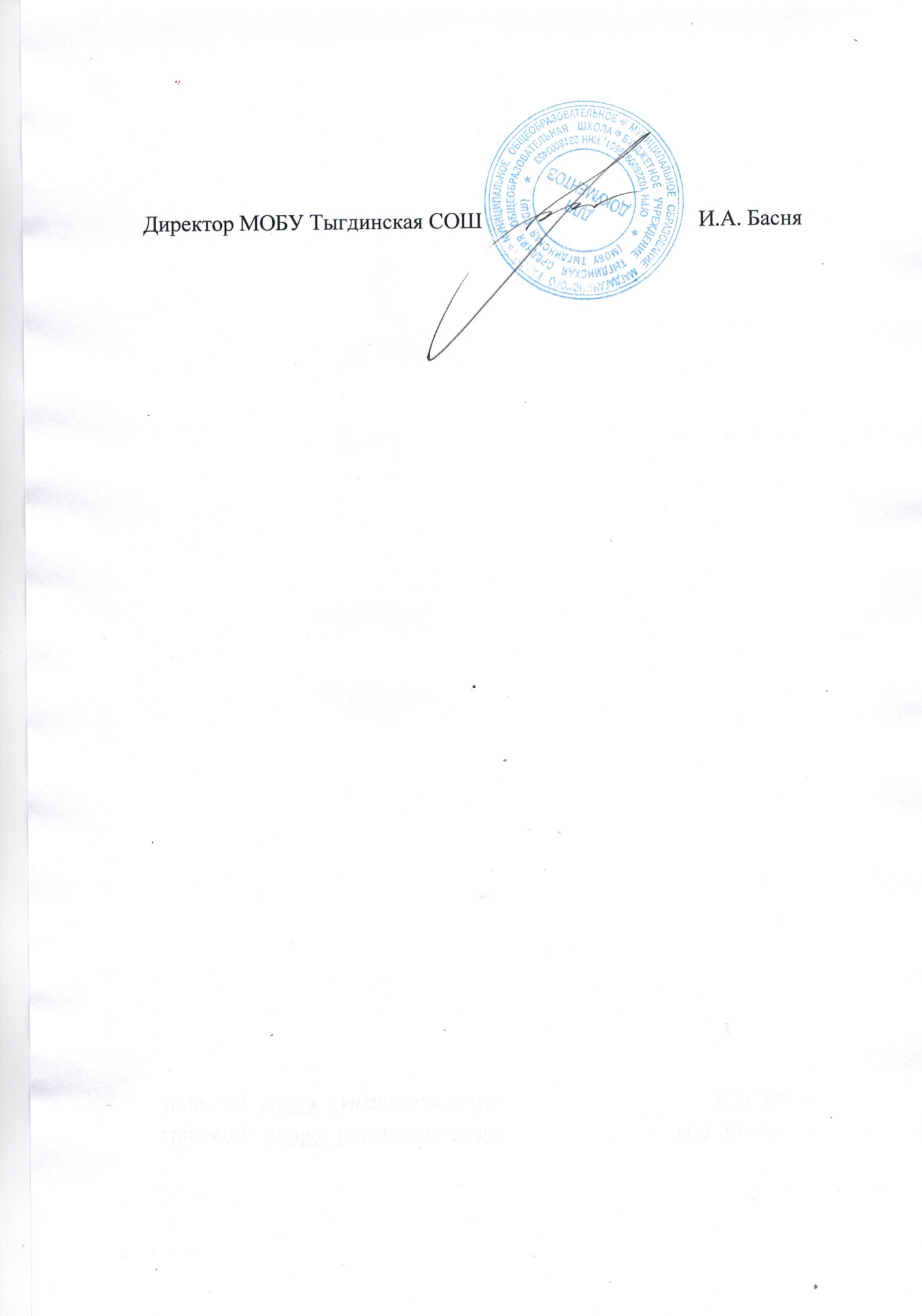 С приказом ознакомлены:                                               Якушева О.Г .                                                                                           Зык Т.В.                                                                                           Кушимова О.В.                                                                                           Юркова А.А.